Comfort and StrengthMusic by Tim UrbonyaReveal to us, O God, Thine exalted eternity, that Thou hast ever been and wilt ever be, and that there is no God save Thee, there is no God save Thee.  Verily in Thee will we find comfort and strength. X 2REPEATVerily in Thee will we find comfort and strength…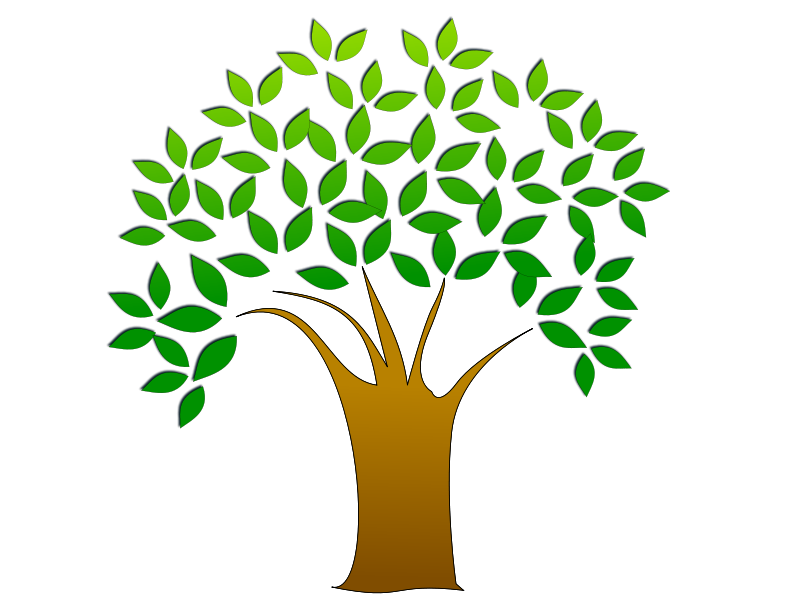 